VÝKUP PAPIERA V MESTE    HNÚŠŤA   / NOVEMBER  2020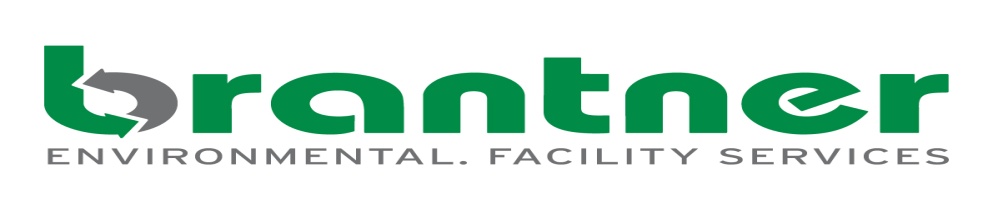 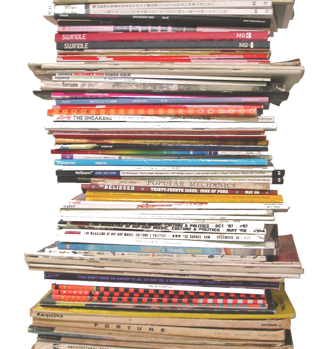 Firma Brantner Gemer, s.r.o. Rimavská Sobota  a mesto Hnúšťa oznamuje obyvateľom, že zber papiera sa uskutoční  výmenou za toaletný papier, kuchynské utierky alebo hygienické vreckovky na nasledovných stanovištiach a to v uvedených termínoch :1.termín – 5. novembra  2020 – ŠTVRTOK14:00 – 14:20 hod. -  sídlisko SNP / za nákupným centrom14:25 – 14:50 hod. – Nábrežie Rimavy / potraviny 14:55 – 15:20 hod.  – sídlisko 1. mája / parkovisko pred č.908Zbierajú sa noviny, časopisy, knihy bez textilnej väzby. Je potrebné, aby bol papier zviazaný!! Kartón sa odovzdáva po dohode s výkupcom. Výkupca príde k Vám domov!VÝKUP JEDLÝCH RASTLINNÝCH OLEJOV A TUKOV /   Potrebné je , aby bola fľaša s olejom dobre uzavretá.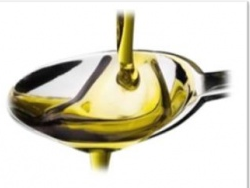    1 ks PET použitého oleja (1,5l až 2l) = 1ks rolka papiera 1ks PET použitého oleja (1,5l až 2l) = 3ks hyg. vreckovky KONTAKT na výkupcu :  0902 980 998 Ulicami bude prechádzať biela dodávka s logom Brantner. Ak nevyhovuje daný termín, prosím kontaktovať MsÚ Hnúšťa, príp.  email : brantnergemer@brantner.comVÝKUP PAPIERA V MESTE    HNÚŠŤA   / NOVEMBER  2020Firma Brantner Gemer, s.r.o. Rimavská Sobota  a mesto Hnúšťa oznamuje obyvateľom, že zber papiera sa uskutoční  výmenou za toaletný papier, kuchynské utierky alebo hygienické vreckovky na nasledovných stanovištiach a to v uvedených termínoch :2.termín – 6. novembra  2020 – PIATOK14:00 - 14:30 hod.  – sídlisko Klokočova / kotolňa na sídlisku14:30 – 15:00 hod. – ul. Vansovej / pri potravinách15:05 – 16:20 hod. – Likier Kolónia / pri potravinách Zbierajú sa noviny, časopisy, knihy bez textilnej väzby. Je potrebné, aby bol papier zviazaný!! Kartón sa odovzdáva po dohode s výkupcom. Výkupca príde k Vám domov!VÝKUP JEDLÝCH RASTLINNÝCH OLEJOV A TUKOV /   Potrebné je , aby bola fľaša s olejom dobre uzavretá.   1 ks PET použitého oleja (1,5l až 2l) = 1ks rolka papiera 1ks PET použitého oleja (1,5l až 2l) = 3ks hyg. vreckovky KONTAKT na výkupcu :  0902 980 998 Ulicami bude prechádzať biela dodávka s logom Brantner. Ak nevyhovuje daný termín, prosím kontaktovať MsÚ Hnúšťa, príp.  email : brantnergemer@brantner.comVÝKUP PAPIERA V MESTE    HNÚŠŤA   / DECEMBER   2020Firma Brantner Gemer, s.r.o. Rimavská Sobota  a mesto Hnúšťa oznamuje obyvateľom, že zber papiera sa uskutoční  výmenou za toaletný papier, kuchynské utierky alebo hygienické vreckovky na nasledovných stanovištiach a to v uvedených termínoch :1.termín – 10. decembra  2020 – ŠTVRTOK14:00 – 14:20 hod. -  sídlisko SNP / za nákupným centrom14:25 – 14:50 hod. – Nábrežie Rimavy / potraviny 14:55 – 15:20 hod.  – sídlisko 1. mája / parkovisko pred č.908Zbierajú sa noviny, časopisy, knihy bez textilnej väzby. Je potrebné, aby bol papier zviazaný!! Kartón sa odovzdáva po dohode s výkupcom. Výkupca príde k Vám domov!VÝKUP JEDLÝCH RASTLINNÝCH OLEJOV A TUKOV /   Potrebné je , aby bola fľaša s olejom dobre uzavretá.   1 ks PET použitého oleja (1,5l až 2l) = 1ks rolka papiera 1ks PET použitého oleja (1,5l až 2l) = 3ks hyg. vreckovky KONTAKT na výkupcu :  0902 980 998 Ulicami bude prechádzať biela dodávka s logom Brantner. Ak nevyhovuje daný termín, prosím kontaktovať MsÚ Hnúšťa, príp.  email : brantnergemer@brantner.comVÝKUP PAPIERA V MESTE    HNÚŠŤA   / DECEMBER  2020Firma Brantner Gemer, s.r.o. Rimavská Sobota  a mesto Hnúšťa oznamuje obyvateľom, že zber papiera sa uskutoční  výmenou za toaletný papier, kuchynské utierky alebo hygienické vreckovky na nasledovných stanovištiach a to v uvedených termínoch :2.termín – 11. decembra  2020 – PIATOK14:00 - 14:30 hod.  – sídlisko Klokočova / kotolňa na sídlisku14:30 – 15:00 hod. – ul. Vansovej / pri potravinách15:05 – 16:20 hod. – Likier Kolónia / pri potravinách Zbierajú sa noviny, časopisy, knihy bez textilnej väzby. Je potrebné, aby bol papier zviazaný!! Kartón sa odovzdáva po dohode s výkupcom. Výkupca príde k Vám domov!VÝKUP JEDLÝCH RASTLINNÝCH OLEJOV A TUKOV /   Potrebné je , aby bola fľaša s olejom dobre uzavretá.   1 ks PET použitého oleja (1,5l až 2l) = 1ks rolka papiera 1ks PET použitého oleja (1,5l až 2l) = 3ks hyg. vreckovky KONTAKT na výkupcu :  0902 980 998 Ulicami bude prechádzať biela dodávka s logom Brantner. Ak nevyhovuje daný termín, prosím kontaktovať MsÚ Hnúšťa, príp.  email : brantnergemer@brantner.comVýkupcovia v teréne od obyvateľstvaDruhotné surovinyToaletný papierKuchynské utierkyHygienické vreckovkyVýkupcovia v teréne od obyvateľstvaBiely papier - kancelársky1 ks / 5 kg1 ks / 10 kg1 ks / 2 kgVýkupcovia v teréne od obyvateľstvaNoviny & časopisy & letáky1 ks / 5 kg1 ks / 10 kg1 ks / 2 kgVýkupcovia v teréne od obyvateľstvaKartón1 ks / 30 kg00Výkupcovia v teréne od obyvateľstvaDruhotné surovinyToaletný papierKuchynské utierkyHygienické vreckovkyVýkupcovia v teréne od obyvateľstvaBiely papier - kancelársky1 ks / 5 kg1 ks / 10 kg1 ks / 2 kgVýkupcovia v teréne od obyvateľstvaNoviny & časopisy & letáky1 ks / 5 kg1 ks / 10 kg1 ks / 2 kgVýkupcovia v teréne od obyvateľstvaKartón1 ks / 30 kg00Výkupcovia v teréne od obyvateľstvaDruhotné surovinyToaletný papierKuchynské utierkyHygienické vreckovkyVýkupcovia v teréne od obyvateľstvaBiely papier - kancelársky1 ks / 5 kg1 ks / 10 kg1 ks / 2 kgVýkupcovia v teréne od obyvateľstvaNoviny & časopisy & letáky1 ks / 5 kg1 ks / 10 kg1 ks / 2 kgVýkupcovia v teréne od obyvateľstvaKartón1 ks / 30 kg00Výkupcovia v teréne od obyvateľstvaDruhotné surovinyToaletný papierKuchynské utierkyHygienické vreckovkyVýkupcovia v teréne od obyvateľstvaBiely papier - kancelársky1 ks / 5 kg1 ks / 10 kg1 ks / 2 kgVýkupcovia v teréne od obyvateľstvaNoviny & časopisy & letáky1 ks / 5 kg1 ks / 10 kg1 ks / 2 kgVýkupcovia v teréne od obyvateľstvaKartón1 ks / 30 kg00